WANTED FUGITIVE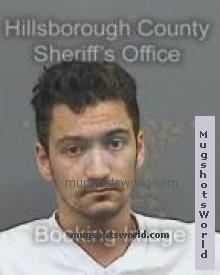 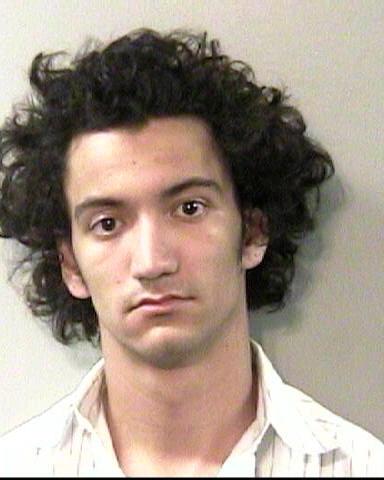 Christopher Ponce. If you have seen this fugitive please contact the U S Marshals Service1-800-336-0102(813) 415-1967Or text 847411 use keyword USMFLRewards Offered for his capture.